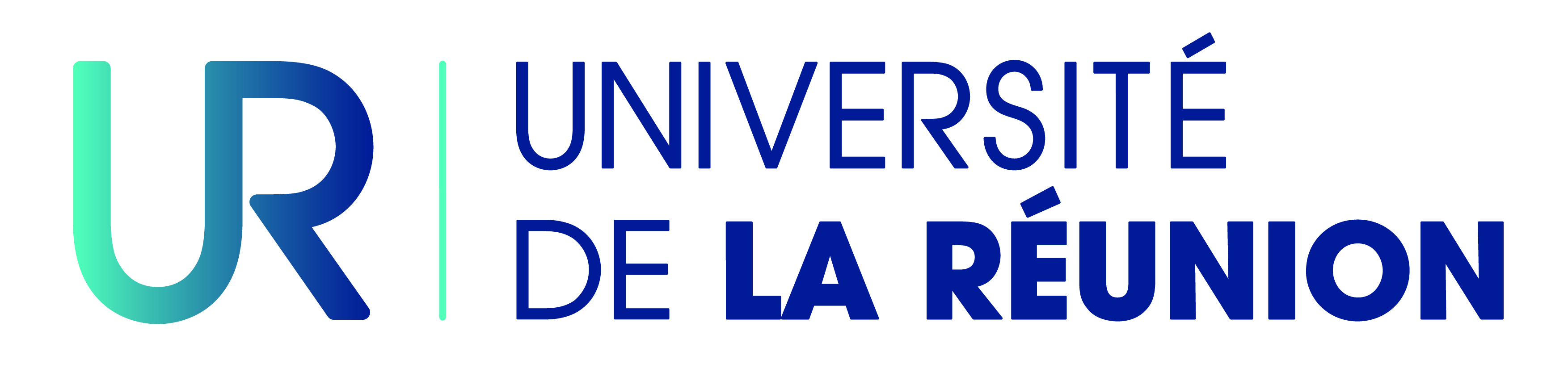 ELECTIONS AUX CONSEILS CENTRAUXRENOUVELLEMENT GÉNÉRAL DES REPRÉSENTANTS DES USAGERSSCRUTINS DU 09 MARS 2023DECLARATION DE SOUTIEN A UNE LISTE DE CANDIDATSCette déclaration de soutien sera jointe au dépôt de listeJe soussigné(e),NOM/PRENOMSAgissant en qualité de :Représentant légal de : (nom de l'organisation étudiante, syndicale ou politique, nationale ou locale)Adresse .NO de téléphoneMél :Certifie que (nom de l'organisation):Soutient la liste :Candidate aux élections des représentants des étudiants : ◻ Conseil d'administration (CA), ◻ à la Commission de la recherche (CR) et ◻ à la Commission de la formation et de la vie universitaire (CFVU) du Conseil académique de l'Université de La Réunion, qui se dérouleront le JEUDI 09 MARS 2023.Fait ... ... ... ... ... ... ... ... ... ... ... ... ... ... ..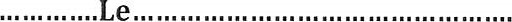 Signature :Par la signature de ce présent document, l'intéressé(e) s'engage à permettre l'utilisation de ses coordonnées pour la vérification éventuelle de l'exactitude des renseignements portés.